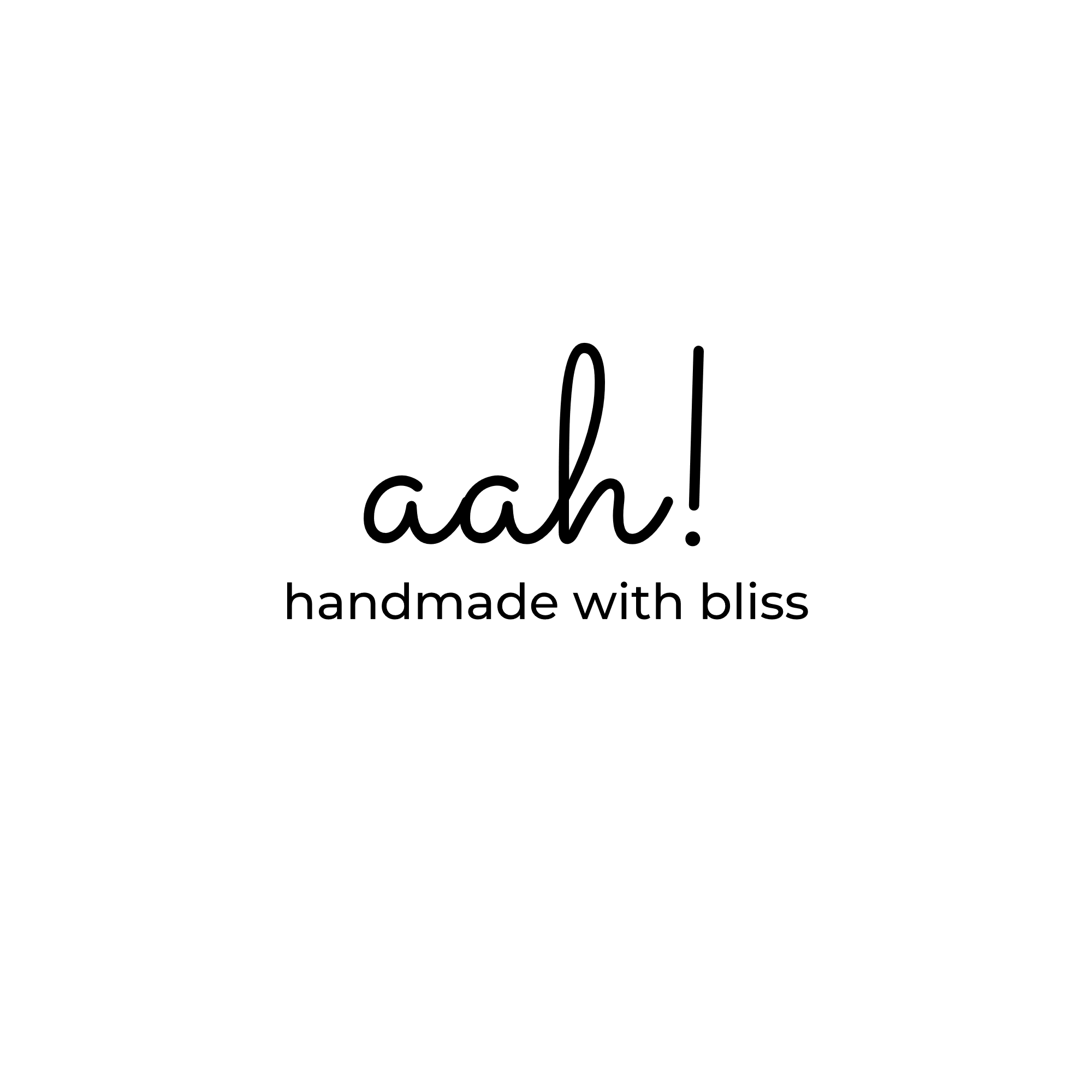 Formularz ReklamacjiUWAGA: Reklamacje będą rozpatrywane w terminie 14 dni roboczych od dnia otrzymania zgłoszenia reklamacyjnego.Numer zamówienia:Data złożenia zamówienia: Dane kontaktowe 
(imię, nazwisko, numer telefonu):Opis wady/usterki:DataPodpis